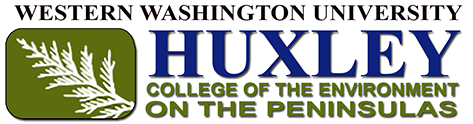 Environmental Policy Major Overview: 75 creditsHuxley Core Requirements:  	Environmental Studies Core (24 credits minimum)		 ENVS 303   Introduction to Environmental Studies I:        Human Ecology & Ethics                                          5 credits	              ENVS 305   Introduction to Environmental Studies II:                                            History & Policy                                                        5 ENVS 361   Introduction to Planning		                         3              ECON 383   Environmental Economics			            4   325    Fundamentals of Ecology			            3 	 ESCI 499n Field Ecology 				            1	 ESCI (one or more natural science course)		            3-5Environmental Policy Major: (17 credits minimum) Required courses 		ENVS 355   Environmental Law & Policy			             4ENVS 450   Science in the Policy Process			4		ENVS 457   Environmental Dispute Resolution			4	             ENVS 493   Environmental Impact Assessment(capstone)	5 credits One from the following: (10 credits minimum)		ENVS 498A	Senior Thesis (10-15)ENVS 498B	Internship (10-15)		ENVS 498C	Senior Project (10-15)		ENVS 498D	International Study (10-15)	Electives: 24 credits	24 credits of upper division electives (or electives to equal a total of 85 credits) under program director advisement.	ENVS 320 Introduction to GIS (4)	      	ENVS 463 Native American Planning & Natural Resource Policy (3)	ENVS 454 Environmental Policy Analysis (4)  	ENVS 456 Environmental Governance (4)	ENVS 461 Land Use Law (4)	          ESCI 470 Ecological Restoration (5)	      ESCI 328 Intro to Ecosystem Management (5)	ESCI 302 Environmental Disturbances (4)    	ESCI 380 Energy & the Environment (3)	      ESCI 499s Integration of Environmental Science & Policy (2)     Resources:	Huxley on the Peninsulas Website: http://www.wwu.edu/ee/huxleyRequired Preparatory Courses:         Chemistry 121L or 161L                   General Chemistry                                                         5 credits         Biology  101 with Lab                       Introduction to Biology                                                    5 credits         Math 114, or 156                              Pre-calculus or Algebra with Apps to Bus/Econ             4-5 credits         Math 281                                          Statistics                                                                         4-5 credits         Geography                                       Physical Geography                                                       4-5 credits         Economics 202                                 Microeconomics                                                             4-5 creditsPlus completion of Associate Transfer Degree